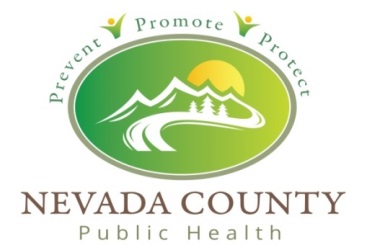 SB 792 FACT SHEET FOR CHILD CARE PROVIDERSEffective September 1st 2016 a new law will take affect called SB 792. This law requires all staff and volunteers in Licensed Child Care to be vaccinated for Measles, Pertussis (Whooping Cough) and annually for Influenza (Flu).These communicable diseases can be life threatening to the vulnerable population in child care. Children in these settings have close, intimate contact with each other and with the staff and volunteers who work there. Until they are fully vaccinated, children rely on those around them to maintain their immunizations to stop the spread of disease.  Children under the age of 5 are one of the most vulnerable age groups for contracting infection and developing complications from these very serious diseases.The aforementioned are all vaccine preventable diseases. The California Department of Public Health (CDPH) reported around 5000 cases of Pertussis in 2015 with 200 hospitalizations and 1 infant death. Measles had 140 cases reported, and 30 of those hospitalized. During the 2015-2016 Flu Season, 120 Californians died from Flu (lab confirmed in persons under the age of 65). (CDPH Pertussis Report 1/25/16; Measles Report 4/17/15; and Flu Surveillance Week 20)What is required? Child Care Providers, as part of their licensure requirements, will have to maintain vaccination records for their employees and volunteers for Pertussis, Measles, and annual Flu as outlined below. Volunteers are defined as “a nonemployee who provides care or supervision to children in care”. Failure to maintain accurate records will be treated like any other violation of licensure requirements.SB 792 allows a 30-day period of conditional employment. A person has 30 days after they begin working or volunteering to gather appropriate immunization records.Which immunizations are required? • Pertussis, available in the U.S. as Tdap – Tetanus, Diphtheria and Pertussis • Measles, available in the U.S. as MMR – Measles, Mumps and Rubella • Influenza vaccine (annually from Aug 1 to Dec 1) Are there exemptions? Documentation of the vaccine is required OR:A written statement from a licensed physician declaring that because of the person’s physical condition or medical circumstances, immunization is not safe. This is called a Medical Exemption.A written statement from a licensed physician providing that the person has evidence of current immunity to the disease. (This is often obtained through blood tests.)For pregnant employees or volunteers, MMR is contraindicated. Tdap is recommended with each pregnancy. For more information check this link: https://www.cdc.gov/vaccines/pubs/downloads/f_preg_chart.pdfA written declaration that the influenza vaccine has been declined (sample form attached). A declination is not allowed for MMR or Tdap, but Medical Exemptions are allowed. Where can I get immunizations? Your Health Care Provider’s office The Public Health DepartmentMost pharmaciesCost of vaccines*:*call for availability, prices may vary, pharmacy will bill most insurance plans**sliding scale available if financially eligible***Free Flu Drive through clinic scheduled for Oct 21, 2016.  See www.mynevadacounty.com for Flu Clinics starting in SeptemberFor questions please call Nevada County Public Health530-265-1424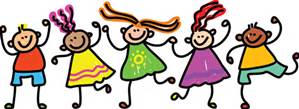 TdapMMRFluRaleys$60$80$30Walgreens$64$100$30CVS$65NA$30Rite Aid$75NA$25Dokimos, Nevada City$56NA$30Costco$49NA$15NC Health Dept$45**$75**Free***